Computers 8/9 - Exercise 4Ms. ToombsCreate Your Own LetterheadLearning Objectives:I can insert Word Art into a document. I can insert hyperlinks and emails into a document. I can download and insert pictures into a document. I can manipulate images to move them around the page. I can design a letterhead. 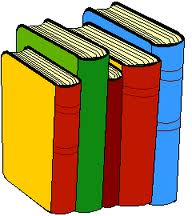 Letterhead Exercise #1Above is an example of a letterheadYou are to create your own letterhead for an imaginary company. It must include:Your Company’s Name- Use Word ArtYour company’s address- include city, province, postal codePhone number of your companyEmail for your companyWebsite URL/Hyperlink for your companyGraphics that pertain to your company. The placement/location of items is up to you.Letterheads must extend no more than 2 inches from the top of the page. Display the ruler bar and adjust the vertical ruler on the top of the page. Save to your Computers 8 or 9 folder as “Your Company” LetterheadYou will be using this assignment in the next exercise.